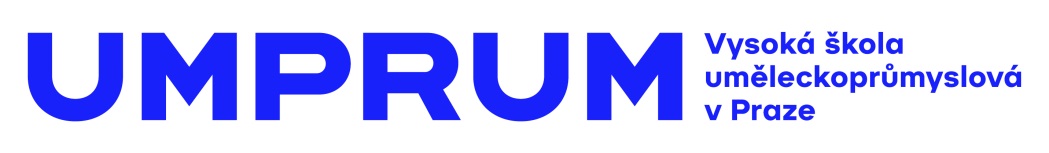 TISKOVÁ ZPRÁVAVHODNÝ DESIGN TRAMVAJE
semestrální projekt vybraných studentů Ateliéru průmyslového designu UMPRUM
Od 4. do 10. února probíhá na Vysoké škole uměleckoprůmyslové v Praze velká celoškolní výstava klauzurních prací Artsemestr zima 2016. Skupina vybraných studentů Ateliéru průmyslového designu zde vystavuje výsledek semestrální práce zadané na téma „vhodný design tramvaje“.„Studenti dostali za úkol vytvořit design tramvaje s ohledem na atmosféru hlavního města, jeho historii i způsob dopravy v Praze. Součástí zadání byly také ergonomické studie sedadel“ přibližuje téma vedoucí ateliéru Průmyslového designu doc. M.A. Ivan Dlabač. Jedná se o zadání, které je na jedné straně atraktivní a smysluplné, ale na druhé straně přináší řadu různých úskalí. I když tramvaje jsou všem denně na očích a jezdí jimi většina Pražanů, není jim věnována patřičná pozornost. Důkazem mohou být i kritiky na profesionální zpracování tramvají, které jsou již delší dobu v provozu.Studenti se tak museli vypořádat nejen s řadou konstrukčních podmínek – respektování existujících podvozků, výhledové úhly pro řidiče, zohlednit komfort i pro tělesně znevýhodněné cestující a další technická a provozní omezení, ale i názory a potřebami cestujících.  Mimo to měl návrh respektovat a reflektovat místo svého provozu – Hlavní město Prahu. A jak dopadly výsledné návrhy? „Lze říci, že všichni studenti našli zalíbení ve staré tramvaji T3 z 60tých let, která dle jejich slov do Prahy patří. Stávající nové byť nízkopodlažní tramvaje se jim nelíbí exteriérem a shledali i interiér jako horší, ačkoli je řešila známá designerská studia“ hodnotí přístup studentů k úkolu asistent ateliéru MgA. Vlastimil Bartas. Důkazem je, že u všech návrhů bylo přehodnoceno vnitřní uspořádání sedadel. V tuto chvíli ateliér své návrhy tramvají v průmyslu neuplatnil. Studii však bere jako otevření dialogu mezi laickou a odbornou veřejností na dané téma. Důkazem je i velký zájem o návrhy tramvají na Facebooku UMPRUM. Nejen pozitivní reakce na sociálních sítích svědčí, že se konfrontace studentů se známými designérskými studii vydařila a podařilo se jim nalézt kvalitní řešení i přes svůj mladý věk. O Ateliéru průmyslového designu
Studium v našem ateliéru se zaměřuje na velmi široké spektrum úkolů. Od navrhování drobných předmětů každodenní potřeby až po automobily. Za podstatné považujeme rozvíjení kreativní tvorby a akceptování širšího kontextu navrhovaných produktů. Student se učí analyzovat stávající problémy, hledat nová řešení a snaží se posunout filozofii navrhovaného produktu. Během tvůrčího procesu jsou využívány jak tradiční designérské postupy, tak i možnosti virtuální reality. Ryze koncepční úkoly ateliéru jsou vyvažovány konkrétními projekty ve spolupráci s firmami. Důležitou součástí výuky jsou zahraniční stáže, které přinášejí nové zkušenosti studentům, a reflektují tak i činnost ateliéru jako celku.O Vysoké škole uměleckoprůmyslové v Praze
Vysoká škola uměleckoprůmyslová v Praze byla založena v roce 1885. Po celou dobu své existence se řadí mezi nejkvalitnější vzdělávací instituce. Důkazem je množství úspěšných absolventů, kteří patří mezi respektované odborníky s prestiží přesahující hranice České republiky. Škola je rozdělena na šest kateder – architektury, designu, volného umění, užitého umění, grafiky a teorie a dějin umění. Jednotlivé katedry se dále člení na ateliéry dle své odborné specializace, vedené uznávanými osobnostmi. Další informace:
Mgr. Kamila Stehlíková
Vysoká škola uměleckoprůmyslová v Praze
náměstí Jana Palacha 80, 116 93 Praha 1
tel: 251 098 262 / mobil: 739 304 060
stehlikova@vsup.cz / www.umprum.cz VŠUP - Vysoká|škola|umělecko-průmyslová|v|Praze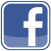 